                          CHIPPING NORTON TOWN COUNCIL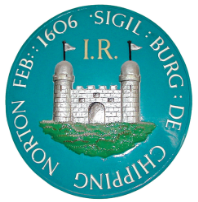 At the Council Meeting held, pursuant to notice on Monday 21st January 2019 at 7.15 pm in the Council Chamber, the Town Hall, the following members were present: -		Cllr. D. Davidson, Town Mayor		Cllr. R. Averill		Cllr. R. Benfield		Cllr. C. Butterworth		Cllr. A. Corfield		Cllr. J. Graves		Cllr. T. Hasan		Cllr. D. Heyes		Cllr. M. Jarratt		Cllr. S. Jordan		Cllr. J. Kitcher-Jones		Cllr. M. Tysoe		Cllr. M. Walker		Officer:  The Town Clerk7186	The minutes of the meeting held on the 17th December2018 – were approved and signed at the meeting.7187	Public Participation 	There were no requests for public participation.7188	Apologies for absence 	Apologies for absence had been received from Cllr. E. Coles, Cllr. N. Bradley and Cllr. A. Villars.7189	Mayoral Announcements	The Mayoral Announcements had been circulated with the agenda showing the functions 	which the Mayor had attended since the previous Town Council meeting.	The future dates noted on Mayoral Announcements for 23.1.19 and 29.1.19 had now been 	cancelled.	Cllr. D. Davidson, Cllr. M. Tysoe and Cllr. R. Benfield had inspected Greystones site on 9.1.19 where 	a couple of jobs had been noted for the near future.	The B.T. wires leading into the Greystones site were hanging down loose.  B.T. had been contacted 	and the job would be undertaken shortly.7190     Declarations of interest	There were no declarations of interest to report at the meeting.7191	Oxfordshire County Council	County Cllr. Mrs. H. Biles was not present at the meeting.7192	West Oxfordshire District Council	Cllr. G. Saul reported on the following: -	East C/N Strategic Development Area	The East C/N SDA was approved at WODC’s Cabinet meeting on 16th January 2019.	WODC were holding a consultation process from 25.1.19 – 8.3.19 on the East C/N SDA.	Two public exhibitions had been arranged as follows: -February from 2pm – 8pm at Glyme Hall, Chipping Norton25   February from 2pm – 8pm at the Town Hall, Chipping Norton	The Town Council agreed to advertise WODC’s public exhibitions on their web site, social media and the town notice boards.	The consultation document asked approximately seventy questions ranging from: - what type of houses were required – size and how many affordablediscounted affordable houses or shared ownership what type of business units were required for the siteEastern Link RoadAdditional Primary schoolInfrastructureThe Mayor stated that the February Town Council meeting agenda would have an item to discuss the East C/N SDA further.A meeting was to be arranged with a WODC planning officer and Town Councillors after the February Town Council meeting to go through the Town Council’s comments.Consideration of holding a public meeting in the Town Hall was raised so that the public could get their views across. 7193     Planning(a) Council decided to make the observations set out under the heading ‘comments’ on          Appendix A – 21st January 2019, planning applications 4408 - 4412. (b) Decision	      There were no decisions to report at variance to WODC’s comments since the last Town Council 	      meeting.7194	Town Clerk’s Report	Council approved the following payments: -Imprest Account for December 2018: £11,059.05.General Account: Accounts for payment as at 21st January 2019: £8,141.01.  Correspondence Received	Temporary Road Closure	OCC had notified the Town Council that The Green, C/N would be closed from 8th April to 	10th April 2019 to facilitate installation of a mains water main clamp.  Limited access would be 	maintained for 	emergency service vehicles and for frontages within the closed section of road.	New Street Car Park	WODC had notified the Town Council that New Street car park would be restricted from 	28th January – 1st February 2019 whilst essential tree work was undertaken.	Living Better	A series of open meetings for all, about health and wellbeing was to be held in C/N Town Hall on 	Saturday 2nd March 2019 from 10 am – 12 noon.7195	Health & Safety Committee	The Council received the minutes of the H & S Committee meeting held on 12th December 2018 and 	the revised H & S policy to include the use of a tractor for snow clearing in the town.7196	Traffic Advisory Committee	The Council received the minutes of the TAC meeting held on 13th December 2018.	OCC would be arranging cameras to be located in various positions before and whilst the weight 	restriction was put in place at Burford to assess if there was any difference in the movement of 	HGV’s through Chipping Norton.	Cllr. J. Kitcher attended an OCC meeting on 20.12.18 where OCC officers recommended that 	the weight restriction through Burford was granted.  Signage was to be put into place prior to 	implementing the weight restriction.  This decision would be assessed over a period of time.   	It was reported that if the town wished to extend the 20 mph speed limit past the schools in the 	town then this would cost an additional £80,000.00.  Flashing 20 speed signs by the schools were 	being looked into as an additional deterrent of speeding in the town.7197	Finance & General Purposes Committee	The Council received the minutes of the F & GP Committee meeting held on 8th January 2019.	Designs of bus shelters were being sought.  A flyer would be produced to distribute in the area 	where the proposed bus shelter would be positioned.  Comments from the public would be 	considered prior to the Town Council making a final decision on the bus shelter.7198	Update on Snow Plan	The Council had now hired a tractor for snow clearing in the winter months. The Town Council had 	employed a Maintenance Person to undertake the additional work required in the town.  Training 	to use the tractor had been undertaken.	The grit bins had been checked throughout the town and four grit bins were still required to be 	filled.  	A Health & Safety risk assessment to use the tractor had been undertaken and this information had 	been added to the H & S policy.  C/N Fire Service had also undertaken a risk assessment as they had 	offered to help snow clearing in the town.	Cllr. M. Tysoe had written a Snow Plan 2 and this had been distributed where required.  		Cllr. D. Davidson thanked Cllr. M. Tysoe for all of the work which had put into the Snow Plan for the 	town.  Cllr. D. Davidson thanked C/N Fire Service for their assistance.7199	Update on WODC’s Local Plan	This had been discussed under item 7192 WODC report.7200	Update from PCSO	There were no police present at the meeting. 	The meeting closed at 8.18 pm.